Resolución #109Resolución #109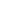 